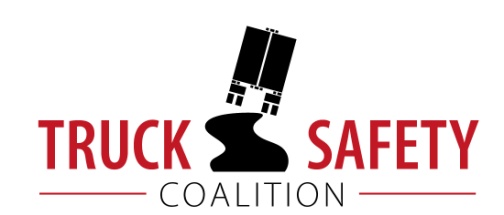 Parents Against Tired Truckers and Citizens for Reliable and Safe HighwaysFACTS ABOUT THE DANGERS OF LARGE TRUCKS IN NEW JERSEYBetween 2011 and 2015, there were 298 fatalities in crashes involving large trucks in New Jersey.  (FARS)Thirty-eight percent (38%) of New Jersey’s public roads have pavements in poor condition. (ASCE 2016)Thirty-five percent (35%) of New Jersey’s bridges are structurally deficient or functionally obsolete.  (TRIP 2016)Driving on roads in need of repair costs New Jersey motorists $3.9 billion a year in extra vehicle repairs and operating costs--approximately $632 per motorist. (TRIP 2016)Motor vehicle crashes cost New Jersey $14.9 billion per year, approximately $1689 per capita. (NHTSA 2010)KEY:ASCE = American Society of Civil Engineers Report Card for America’s InfrastructureFARS = Fatality Analysis Reporting System 2011-2014 Final, 2015 ARFNHTSA = National Highway Traffic Safety Administration, The Economic Impact of Motor Vehicle CrashesTRIP = The Road Information Program